Протокол родительского собрания в классах предшкольной подготовкипо КГУ «ОШ № 4 г. Балхаш»на платформе ZOOM                                                                                                 от 05.02.2022г.Повестка дня: Оказание госуслуги «Прием документов и зачисление в организации образования, независимо от ведомственной подчиненности, для обучения по общеобразовательным программам начального, основного среднего, общего среднего образования»                                                                               Отв. директор Фролова И. В.          По основному вопросу выступила директор школы Фролова И. В., которая ознакомила родителей с порядком оказания государственной услуги «Прием документов и зачисление в организации образования, независимо от ведомственной подчиненности, для обучения по общеобразовательным программам начального, основного среднего, общего среднего образования». Прием документов начинается 01.04.2022г. через систему e.bilimal.kz, где необходимо пройти регистрацию. Зайдя в данную систему, родители должны соблюдать алгоритм зачисления:1. Прикрепить копии документов в соответствии с установленным перечнем: копия свидетельства о рождении ребенка, форма 026\у-3 «паспорт здоровья ребенка», документы о состоянии здоровья по форме 063\у, две фотографии 3 на 42. Заявление рассматривается один рабочий день.3. После рассмотрения документов ответственным исполнителем на электронную почту услугополучателя приходит уведомление с мотивированным отказом или приглашением.4. Получив приглашение, услугополучатель должен принести в образовательное учреждение пакет документов (оригиналы) в сроки, указанные в уведомлении.5. Услуга оказана           Более подробно с данной информацией модно ознакомиться на сайте КГУ ОШ № 4 или по телефону 73109 (приемная). 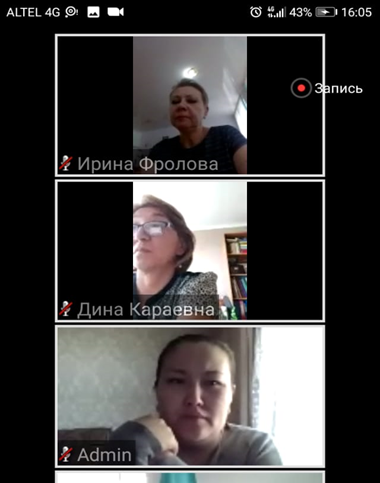 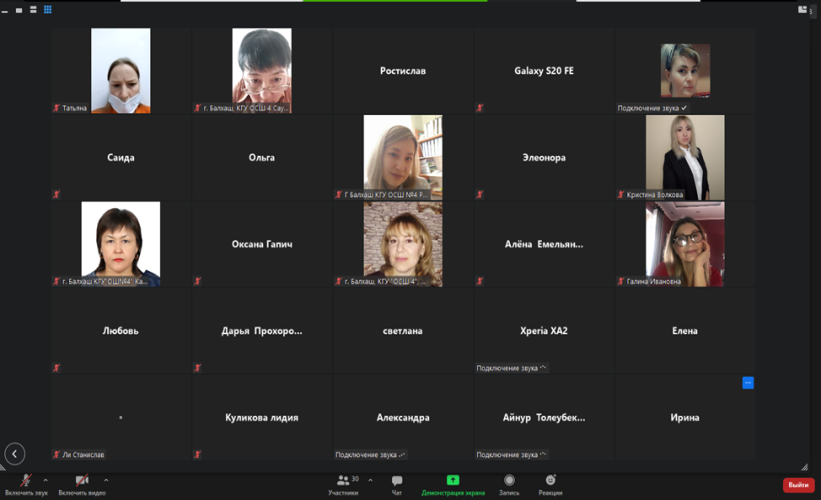 